  Tick to show which objectives were covered Science      Pink highlight to show pupil has understood       Pupil to colour face to show how they felt they understood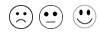  ScienceSoundYear 4Self AssessmentDo I understand that sound is a type of energy created by vibrations; the louder the sound, the bigger the vibration? Do I understand that sound travels from its source in all directions and we hear it when it travels to our ears?Do I know that sound travel can be blocked?Do I know that sound moves through all materials by making them vibrate; changing the way an object vibrates changes its sound?Do I know that sound volume changes dependant on the distant from the sound source?Do I know that faster vibrations (higher frequencies) produce higher pitched sounds?